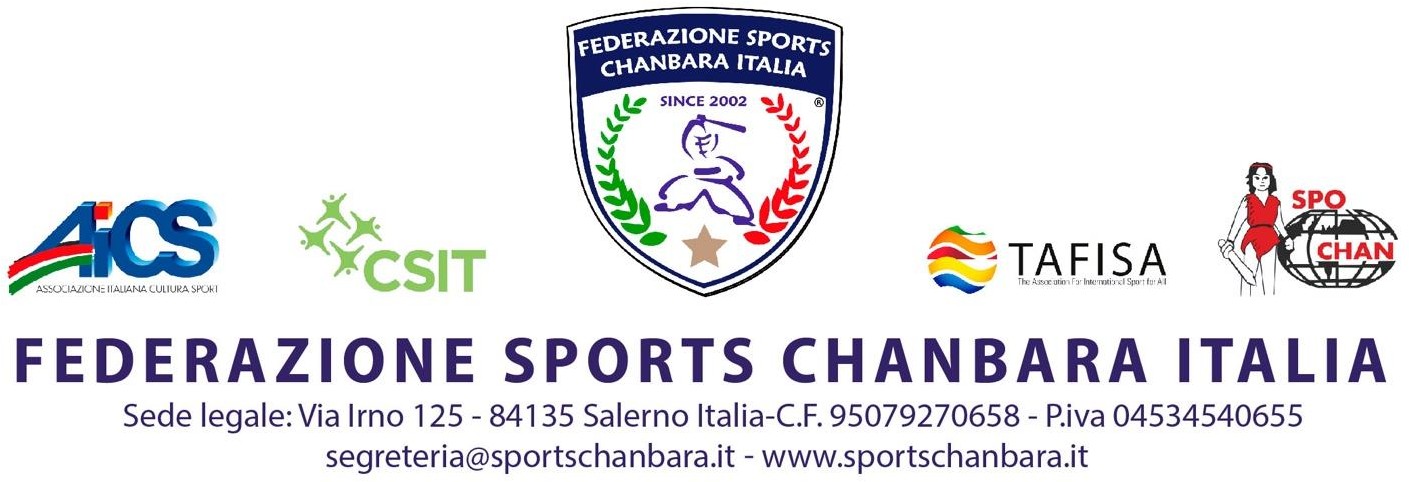 ANNO TESSERAMENTO 2023SOCIETA’ .………………………………………………………………………………………….Il pagamento della quota, potrà essere versato a mezzo bonifico IBAN IT41J0837876421000000349792 intestato alla Federazione Sports Chanbara Italia e dovrà essere allegato al modulo d’iscrizione e mandato via  e-mail segreteria@sportschanbara.it   TIMBRO                                                   						 Firma del PresidenteESCRIZIONEQUOTA UNITARIAFESCINUMERO ATLETI-DIRIGENTI-TECNICI-U.G.TOTALEAFFILIAZIONE E RIAFFILIAZIONE( associazione – 5 dirigenti – direttore tecnico€ 85,00€TESS. ATLETI CINTURE NERE  + AGGREGATO FIS€ 25,00N.€TESS. ATLETI CINTURE COLORATE  + AGGREGATO FIS€ 20,00N.€TESS. INS. TECNICO + AGGREGATO FIS(ALLENATORE-ISTRUTTORE-MAESTRO)€ 35,00N.€TESS. UFF. DI GARA /TAVOLO + AGGREGATO FIS€ 30,00N.€TESS. INS. TECNICO + UFF. DI GARA + AGGREGATO FIS€ 55,00N.€Totale versato  Totale versato  Totale versato  € 00,00